Application Form – Part A 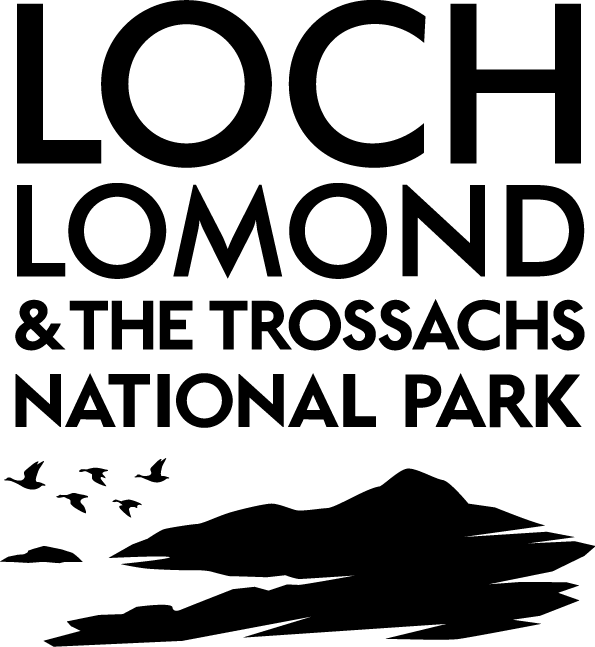 Application Form – Part B We are committed to being an equal opportunity employer and recognise the valuethat a diverse workforce can bring.  The information requested on this form will be used to monitor the effectiveness of our equality and diversity practices and will be separated from your application form prior to the selection process. The information requested counts as special category data under the Data Protection Act 2018. It will be retained in anonymised form for three years, unless your recruitment is successful we then use this information to populate the equality and diversity information on your HR record which you will have full access to. Please let us know if you have any questions about our use of your personal data or your rights under the legislation.Please tick the relevant box in each section, or complete details as appropriate and return the completed form along with your application form to recruitment@lochlomond-trossachs.orgWhich of the following best describes your gender? Man  		Woman  		Prefer not to say   		If you prefer to use your own term, please write in:………………………………………………………………………..Which of the following best describes your current marital status? Married/Civil partnership  			Separated/Divorced  	Single  Widowed   			Prefer not to say Age	16-24	  25-34 	 35-44	   45-54  55-64   65+   Prefer not to say   Do you consider yourself to have a disability or health condition?   Yes 	 	No 	  	 Prefer not to say Do you currently or have you previously considered yourself to be a trans person?Yes  		No  		Prefer not to say Which of the following best describes your sexual orientation?Heterosexual/Straight 	  	Bi/Bisexual       	Gay/Lesbian 	Prefer not to say  If you prefer to use your own term, please write in:…………………………………………………What is your Nationality?Scottish  		English  		Welsh  		Irish   		 British  Prefer not to say      If other, please write in:……………………………………………………Which of the following best describes your ethnic group? Ethnic origin is not about nationality, place of birth or citizenship. It is about the group to which you perceive you belong. Please tick the appropriate boxWhiteScottish   	Irish  		Other British    	Gypsy or Irish Traveller  	Polish  		If other please write in: ……………………………………………………………..Mixed/multiple ethnic groupsWhite and Black Caribbean  		White and Black African    		White and Asian If other please write in:……………………………………………………………..Asian/Asian BritishPakistani, Pakistani Scottish or Pakistani British        Indian, Indian Scottish or Indian British  Bangladeshi, Bangladeshi Scottish or Bangladeshi British 	   Chinese, Chinese Scottish or Chinese British    	If other please write in: AfricanAfrican, African Scottish or African British  If other please write in:…………………………………………..Caribbean or BlackCaribbean, Caribbean Scottish or Caribbean British Black, Black Scottish or Black British If other please write in: Other ethnic groupArab	  Arab Scottish or Arab British  If other please write in: ………………………………………………Prefer not to say Do you have caring responsibilities? If yes, please tick all that applyNone    		Primary carer of a child/children (under 18)   	Primary carer of disabled child/children  	     Primary carer of disabled adult (18 and over)       Primary carer of older person 	Secondary carer (another person carries out the main caring role)  Prefer not to say	Thank you for completing this form your answers will help us monitor the effectiveness of our equality and diversity practices.APOST DETAILSPOST DETAILSJob Title:Job Title:BPERSONAL DETAILSPERSONAL DETAILSPERSONAL DETAILSPERSONAL DETAILSPERSONAL DETAILSSurname:Surname:Forename:Address and Postcode:Address and Postcode:Contact Number: Contact Number: Email Address: Email Address: CREFEREESREFEREESREFEREESPlease provide details of two referees (one of which must be your current or most recent employer). We will not contact your references until an offer of employment has been made.Please provide details of two referees (one of which must be your current or most recent employer). We will not contact your references until an offer of employment has been made.Please provide details of two referees (one of which must be your current or most recent employer). We will not contact your references until an offer of employment has been made.Please provide details of two referees (one of which must be your current or most recent employer). We will not contact your references until an offer of employment has been made.FirstSecondName:Name:Designation:Designation:Address:Address:Post Code:Post Code:Telephone:Telephone:E-Mail:E-Mail:D APPLICATION QUESTIONSAPPLICATION QUESTIONSAPPLICATION QUESTIONSDo you have the right to work in the UK?Do you have the right to work in the UK?Yes No Do you consider yourself to be disabled?Do you consider yourself to be disabled?YesNoEADVERTISEMENT SOURCEADVERTISEMENT SOURCEWhere did you see this vacancy advertised?Where did you see this vacancy advertised?FDECLARATION AND CONSENT (read carefully before signing)The information you provide will be held securely and processed in accordance with the Data Protection Act 2018 for the purpose of considering your application for the advertised post.  If your application is successful your personal details will be transferred to our HR system and this form will be retained on your personal file. Should your application be unsuccessful, this form will be disposed of securely within 6 months. Please let us know if you have any questions about our handling of your personal data or your rights under the legislation.Most posts are covered by the Rehabilitation of Offenders Act 1974, before being offered an appointment a Disclosure Scotland check may be made. I agree to a Disclosure Scotland check being made if it is requiredI agree to a medical check being made if it is required I certify that all the information contained within this form is correct and false information or omissions may lead to dismissal without notice.I consent to the processing of my personal data for the purpose stated above.Signed _______________________________________	Date ____/____/____The information you provide will be held securely and processed in accordance with the Data Protection Act 2018 for the purpose of considering your application for the advertised post.  If your application is successful your personal details will be transferred to our HR system and this form will be retained on your personal file. Should your application be unsuccessful, this form will be disposed of securely within 6 months. Please let us know if you have any questions about our handling of your personal data or your rights under the legislation.Most posts are covered by the Rehabilitation of Offenders Act 1974, before being offered an appointment a Disclosure Scotland check may be made. I agree to a Disclosure Scotland check being made if it is requiredI agree to a medical check being made if it is required I certify that all the information contained within this form is correct and false information or omissions may lead to dismissal without notice.I consent to the processing of my personal data for the purpose stated above.Signed _______________________________________	Date ____/____/____Position Applied for: Contact Number:HDO YOU HOLD A CURRENT UK DRIVING LICENCE? (Please tick  appropriate boxes below)DO YOU HOLD A CURRENT UK DRIVING LICENCE? (Please tick  appropriate boxes below)DO YOU HOLD A CURRENT UK DRIVING LICENCE? (Please tick  appropriate boxes below)DO YOU HOLD A CURRENT UK DRIVING LICENCE? (Please tick  appropriate boxes below)DO YOU HOLD A CURRENT UK DRIVING LICENCE? (Please tick  appropriate boxes below)DO YOU HOLD A CURRENT UK DRIVING LICENCE? (Please tick  appropriate boxes below)DO YOU HOLD A CURRENT UK DRIVING LICENCE? (Please tick  appropriate boxes below)DO YOU HOLD A CURRENT UK DRIVING LICENCE? (Please tick  appropriate boxes below)DO YOU HOLD A CURRENT UK DRIVING LICENCE? (Please tick  appropriate boxes below)DO YOU HOLD A CURRENT UK DRIVING LICENCE? (Please tick  appropriate boxes below)YesYesNoFullProvisionalCarMotorcycleLGVPCVIf LGV or PCV, please state ClassNo. of Penalty points and please give detailsISCHOOL EDUCATION – Qualifications relevant for the post being applied forSCHOOL EDUCATION – Qualifications relevant for the post being applied forSubjects indicating levele.g. Maths – Standard GradeSubjects indicating levele.g. Maths – Standard GradeResults obtainedJFURTHER / HIGHER EDUCATION – Qualifications relevant for the post being applied forFURTHER / HIGHER EDUCATION – Qualifications relevant for the post being applied forCollege/university or Other (please give details)College/university or Other (please give details)Qualification(s), modules or units gainedKOTHER TRAINING RELEVANT TO THIS APPLICATION - IF YOU HOLD A FIRST AID QUALIFICATION PLEASE PROVIDE THE DETAILS BELOW INCLUDING THE EXPIRY DATE.OTHER TRAINING RELEVANT TO THIS APPLICATION - IF YOU HOLD A FIRST AID QUALIFICATION PLEASE PROVIDE THE DETAILS BELOW INCLUDING THE EXPIRY DATE.OTHER TRAINING RELEVANT TO THIS APPLICATION - IF YOU HOLD A FIRST AID QUALIFICATION PLEASE PROVIDE THE DETAILS BELOW INCLUDING THE EXPIRY DATE.OTHER TRAINING RELEVANT TO THIS APPLICATION - IF YOU HOLD A FIRST AID QUALIFICATION PLEASE PROVIDE THE DETAILS BELOW INCLUDING THE EXPIRY DATE.CourseCourseProvided byTopics CoveredDurationLMEMBERSHIP OF PROFESSIONAL BODIESMEMBERSHIP OF PROFESSIONAL BODIESMEMBERSHIP OF PROFESSIONAL BODIESName of InstitutionName of InstitutionMembership No.Class of MembershipMCURRENT EMPLOYMENT (Please highlight all current employment)CURRENT EMPLOYMENT (Please highlight all current employment)CURRENT EMPLOYMENT (Please highlight all current employment)CURRENT EMPLOYMENT (Please highlight all current employment)CURRENT EMPLOYMENT (Please highlight all current employment)CURRENT EMPLOYMENT (Please highlight all current employment)CURRENT EMPLOYMENT (Please highlight all current employment)DatesDatesName and address of employerName and address of employerName and address of employerPosition held and nature of dutiesPosition held and nature of dutiesFromToContract hoursCurrent Salary:Current Salary:Period of Notice to be worked:Period of Notice to be worked:NPREVIOUS EMPLOYMENT – Experience relevant for the post being applied forPREVIOUS EMPLOYMENT – Experience relevant for the post being applied forPREVIOUS EMPLOYMENT – Experience relevant for the post being applied forPREVIOUS EMPLOYMENT – Experience relevant for the post being applied forPREVIOUS EMPLOYMENT – Experience relevant for the post being applied forDatesDatesName and address of EmployerName and address of EmployerPosition held and nature of dutiesFromToReason for leavingOSUPPORTING INFORMATION - THIS SECTION SHOULD BE NO MORE THAN 300 WORDS.Please state how you feel you meet the essential and desirable criteria for the post and why you think you should be considered for the post.  You may continue on a separate sheet. (THIS SECTION SHOULD BE NO MORE THAN 300 WORDS.)